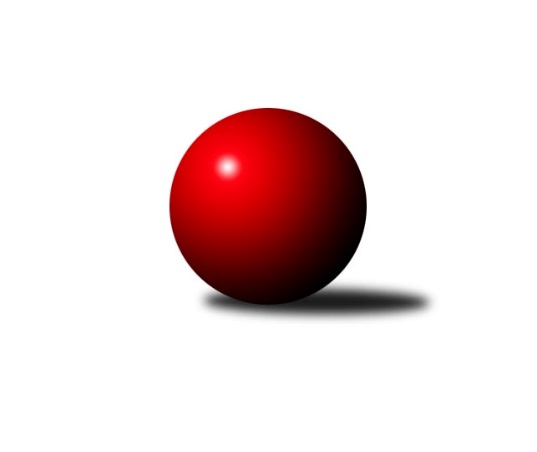 Č.3Ročník 2019/2020	1.6.2024 Jihomoravský KP2 jih 2019/2020Statistika 3. kolaTabulka družstev:		družstvo	záp	výh	rem	proh	skore	sety	průměr	body	plné	dorážka	chyby	1.	SK Podlužan Prušánky C	2	2	0	0	11.0 : 1.0 	(13.0 : 3.0)	1688	4	1191	497	25.5	2.	KK Vyškov D	2	2	0	0	9.0 : 3.0 	(8.0 : 8.0)	1612	4	1114	498	37.5	3.	TJ Sokol Šanov C	3	2	0	1	11.5 : 6.5 	(15.0 : 9.0)	1632	4	1147	484	40	4.	KK Vyškov F	3	2	0	1	11.0 : 7.0 	(13.5 : 10.5)	1616	4	1116	500	29.7	5.	SK STAK Domanín	3	2	0	1	11.0 : 7.0 	(12.0 : 12.0)	1598	4	1097	501	29.7	6.	TJ Lokomotiva Valtice C	3	1	0	2	8.0 : 10.0 	(11.0 : 13.0)	1565	2	1094	471	46.7	7.	KK Vyškov E	3	1	0	2	6.5 : 11.5 	(12.0 : 12.0)	1545	2	1102	443	46	8.	KC Hodonín B	3	1	0	2	6.0 : 12.0 	(11.0 : 13.0)	1535	2	1107	428	53	9.	TJ Sokol Vracov C	3	1	0	2	5.0 : 13.0 	(8.5 : 15.5)	1551	2	1099	452	42.7	10.	TJ Jiskra Kyjov B	1	0	0	1	2.0 : 4.0 	(3.0 : 5.0)	1511	0	1115	396	46	11.	TJ Sokol Mistřín D	2	0	0	2	3.0 : 9.0 	(5.0 : 11.0)	1546	0	1113	433	49.5Tabulka doma:		družstvo	záp	výh	rem	proh	skore	sety	průměr	body	maximum	minimum	1.	SK STAK Domanín	2	2	0	0	10.0 : 2.0 	(10.0 : 6.0)	1571	4	1604	1537	2.	SK Podlužan Prušánky C	1	1	0	0	5.0 : 1.0 	(6.0 : 2.0)	1656	2	1656	1656	3.	KK Vyškov F	1	1	0	0	5.0 : 1.0 	(5.5 : 2.5)	1628	2	1628	1628	4.	KK Vyškov D	1	1	0	0	5.0 : 1.0 	(5.0 : 3.0)	1634	2	1634	1634	5.	TJ Sokol Šanov C	2	1	0	1	7.0 : 5.0 	(11.0 : 5.0)	1625	2	1699	1551	6.	TJ Lokomotiva Valtice C	2	1	0	1	7.0 : 5.0 	(8.0 : 8.0)	1566	2	1588	1543	7.	KC Hodonín B	2	1	0	1	5.0 : 7.0 	(8.0 : 8.0)	1571	2	1581	1561	8.	TJ Jiskra Kyjov B	0	0	0	0	0.0 : 0.0 	(0.0 : 0.0)	0	0	0	0	9.	TJ Sokol Mistřín D	1	0	0	1	2.0 : 4.0 	(3.0 : 5.0)	1551	0	1551	1551	10.	KK Vyškov E	1	0	0	1	1.5 : 4.5 	(4.0 : 4.0)	1566	0	1566	1566	11.	TJ Sokol Vracov C	1	0	0	1	0.0 : 6.0 	(1.0 : 7.0)	1525	0	1525	1525Tabulka venku:		družstvo	záp	výh	rem	proh	skore	sety	průměr	body	maximum	minimum	1.	SK Podlužan Prušánky C	1	1	0	0	6.0 : 0.0 	(7.0 : 1.0)	1719	2	1719	1719	2.	TJ Sokol Šanov C	1	1	0	0	4.5 : 1.5 	(4.0 : 4.0)	1638	2	1638	1638	3.	KK Vyškov D	1	1	0	0	4.0 : 2.0 	(3.0 : 5.0)	1589	2	1589	1589	4.	KK Vyškov F	2	1	0	1	6.0 : 6.0 	(8.0 : 8.0)	1610	2	1695	1524	5.	KK Vyškov E	2	1	0	1	5.0 : 7.0 	(8.0 : 8.0)	1534	2	1627	1441	6.	TJ Sokol Vracov C	2	1	0	1	5.0 : 7.0 	(7.5 : 8.5)	1564	2	1579	1549	7.	TJ Jiskra Kyjov B	1	0	0	1	2.0 : 4.0 	(3.0 : 5.0)	1511	0	1511	1511	8.	TJ Lokomotiva Valtice C	1	0	0	1	1.0 : 5.0 	(3.0 : 5.0)	1564	0	1564	1564	9.	KC Hodonín B	1	0	0	1	1.0 : 5.0 	(3.0 : 5.0)	1499	0	1499	1499	10.	SK STAK Domanín	1	0	0	1	1.0 : 5.0 	(2.0 : 6.0)	1625	0	1625	1625	11.	TJ Sokol Mistřín D	1	0	0	1	1.0 : 5.0 	(2.0 : 6.0)	1541	0	1541	1541Tabulka podzimní části:		družstvo	záp	výh	rem	proh	skore	sety	průměr	body	doma	venku	1.	SK Podlužan Prušánky C	2	2	0	0	11.0 : 1.0 	(13.0 : 3.0)	1688	4 	1 	0 	0 	1 	0 	0	2.	KK Vyškov D	2	2	0	0	9.0 : 3.0 	(8.0 : 8.0)	1612	4 	1 	0 	0 	1 	0 	0	3.	TJ Sokol Šanov C	3	2	0	1	11.5 : 6.5 	(15.0 : 9.0)	1632	4 	1 	0 	1 	1 	0 	0	4.	KK Vyškov F	3	2	0	1	11.0 : 7.0 	(13.5 : 10.5)	1616	4 	1 	0 	0 	1 	0 	1	5.	SK STAK Domanín	3	2	0	1	11.0 : 7.0 	(12.0 : 12.0)	1598	4 	2 	0 	0 	0 	0 	1	6.	TJ Lokomotiva Valtice C	3	1	0	2	8.0 : 10.0 	(11.0 : 13.0)	1565	2 	1 	0 	1 	0 	0 	1	7.	KK Vyškov E	3	1	0	2	6.5 : 11.5 	(12.0 : 12.0)	1545	2 	0 	0 	1 	1 	0 	1	8.	KC Hodonín B	3	1	0	2	6.0 : 12.0 	(11.0 : 13.0)	1535	2 	1 	0 	1 	0 	0 	1	9.	TJ Sokol Vracov C	3	1	0	2	5.0 : 13.0 	(8.5 : 15.5)	1551	2 	0 	0 	1 	1 	0 	1	10.	TJ Jiskra Kyjov B	1	0	0	1	2.0 : 4.0 	(3.0 : 5.0)	1511	0 	0 	0 	0 	0 	0 	1	11.	TJ Sokol Mistřín D	2	0	0	2	3.0 : 9.0 	(5.0 : 11.0)	1546	0 	0 	0 	1 	0 	0 	1Tabulka jarní části:		družstvo	záp	výh	rem	proh	skore	sety	průměr	body	doma	venku	1.	TJ Sokol Vracov C	0	0	0	0	0.0 : 0.0 	(0.0 : 0.0)	0	0 	0 	0 	0 	0 	0 	0 	2.	KC Hodonín B	0	0	0	0	0.0 : 0.0 	(0.0 : 0.0)	0	0 	0 	0 	0 	0 	0 	0 	3.	KK Vyškov F	0	0	0	0	0.0 : 0.0 	(0.0 : 0.0)	0	0 	0 	0 	0 	0 	0 	0 	4.	TJ Sokol Mistřín D	0	0	0	0	0.0 : 0.0 	(0.0 : 0.0)	0	0 	0 	0 	0 	0 	0 	0 	5.	TJ Sokol Šanov C	0	0	0	0	0.0 : 0.0 	(0.0 : 0.0)	0	0 	0 	0 	0 	0 	0 	0 	6.	KK Vyškov E	0	0	0	0	0.0 : 0.0 	(0.0 : 0.0)	0	0 	0 	0 	0 	0 	0 	0 	7.	KK Vyškov D	0	0	0	0	0.0 : 0.0 	(0.0 : 0.0)	0	0 	0 	0 	0 	0 	0 	0 	8.	TJ Lokomotiva Valtice C	0	0	0	0	0.0 : 0.0 	(0.0 : 0.0)	0	0 	0 	0 	0 	0 	0 	0 	9.	SK STAK Domanín	0	0	0	0	0.0 : 0.0 	(0.0 : 0.0)	0	0 	0 	0 	0 	0 	0 	0 	10.	TJ Jiskra Kyjov B	0	0	0	0	0.0 : 0.0 	(0.0 : 0.0)	0	0 	0 	0 	0 	0 	0 	0 	11.	SK Podlužan Prušánky C	0	0	0	0	0.0 : 0.0 	(0.0 : 0.0)	0	0 	0 	0 	0 	0 	0 	0 Zisk bodů pro družstvo:		jméno hráče	družstvo	body	zápasy	v %	dílčí body	sety	v %	1.	Libor Kuja 	SK Podlužan Prušánky C 	3	/	3	(100%)	6	/	6	(100%)	2.	Jiří Lauko 	SK Podlužan Prušánky C 	3	/	3	(100%)	5	/	6	(83%)	3.	Marta Volfová 	TJ Sokol Šanov C 	3	/	3	(100%)	5	/	6	(83%)	4.	Jan Beneš 	TJ Lokomotiva Valtice C 	3	/	3	(100%)	5	/	6	(83%)	5.	Filip Benada 	SK Podlužan Prušánky C 	3	/	3	(100%)	5	/	6	(83%)	6.	Zbyněk Vašina 	SK STAK Domanín  	3	/	3	(100%)	5	/	6	(83%)	7.	Michal Zdražil 	KC Hodonín B 	2	/	2	(100%)	4	/	4	(100%)	8.	Michal Huťa 	-- volný los -- 	2	/	2	(100%)	4	/	4	(100%)	9.	Lubomír Kyselka 	TJ Sokol Mistřín D 	2	/	2	(100%)	3	/	4	(75%)	10.	Milan Šimek 	SK Podlužan Prušánky C 	2	/	3	(67%)	5	/	6	(83%)	11.	Vojtěch Filípek 	SK STAK Domanín  	2	/	3	(67%)	4	/	6	(67%)	12.	Oldřiška Varmužová 	TJ Sokol Šanov C 	2	/	3	(67%)	4	/	6	(67%)	13.	Jakub Juřík 	SK STAK Domanín  	2	/	3	(67%)	3	/	6	(50%)	14.	Martina Nejedlíková 	TJ Sokol Vracov C 	2	/	3	(67%)	3	/	6	(50%)	15.	Josef Michálek 	KK Vyškov F 	2	/	3	(67%)	3	/	6	(50%)	16.	Stanislav Šmehlík 	KK Vyškov D 	2	/	3	(67%)	2	/	6	(33%)	17.	Lenka Spišiaková 	TJ Sokol Šanov C 	1.5	/	3	(50%)	3	/	6	(50%)	18.	Lukáš Ingr 	KC Hodonín B 	1	/	1	(100%)	2	/	2	(100%)	19.	Václav Valenta 	TJ Jiskra Kyjov B 	1	/	1	(100%)	2	/	2	(100%)	20.	Milana Alánová 	KK Vyškov E 	1	/	1	(100%)	2	/	2	(100%)	21.	Jana Nytrová 	KK Vyškov D 	1	/	1	(100%)	2	/	2	(100%)	22.	Pavel Petrů 	TJ Sokol Šanov C 	1	/	1	(100%)	2	/	2	(100%)	23.	Vladimír Crhonek 	KK Vyškov F 	1	/	1	(100%)	2	/	2	(100%)	24.	Běla Omastová 	KK Vyškov E 	1	/	1	(100%)	1	/	2	(50%)	25.	Eva Paulíčková 	TJ Jiskra Kyjov B 	1	/	1	(100%)	1	/	2	(50%)	26.	Jana Kovářová 	KK Vyškov E 	1	/	2	(50%)	3	/	4	(75%)	27.	Jiří Formánek 	KK Vyškov F 	1	/	2	(50%)	3	/	4	(75%)	28.	Jitka Usnulová 	KK Vyškov E 	1	/	2	(50%)	3	/	4	(75%)	29.	Přemysl Harca 	-- volný los -- 	1	/	2	(50%)	2	/	4	(50%)	30.	Veronika Presová 	TJ Sokol Vracov C 	1	/	2	(50%)	2	/	4	(50%)	31.	Dušan Urubek 	TJ Sokol Mistřín D 	1	/	2	(50%)	2	/	4	(50%)	32.	Martin Koutný 	-- volný los -- 	1	/	2	(50%)	2	/	4	(50%)	33.	Jan Vejmola 	KK Vyškov D 	1	/	2	(50%)	2	/	4	(50%)	34.	Michaela Mlynariková 	TJ Lokomotiva Valtice C 	1	/	2	(50%)	2	/	4	(50%)	35.	Jiří Alán 	KK Vyškov D 	1	/	2	(50%)	2	/	4	(50%)	36.	Petr Snídal 	KK Vyškov D 	1	/	2	(50%)	2	/	4	(50%)	37.	Martin Šubrt 	TJ Jiskra Kyjov B 	1	/	2	(50%)	2	/	4	(50%)	38.	Radim Šubrt 	TJ Jiskra Kyjov B 	1	/	2	(50%)	1.5	/	4	(38%)	39.	Miroslav Poledník 	KK Vyškov F 	1	/	2	(50%)	1	/	4	(25%)	40.	Dan Schüler 	KC Hodonín B 	1	/	2	(50%)	1	/	4	(25%)	41.	Jindřich Burďák 	TJ Jiskra Kyjov B 	1	/	2	(50%)	1	/	4	(25%)	42.	Milan Ryšánek 	KK Vyškov F 	1	/	3	(33%)	3	/	6	(50%)	43.	Božena Vajdová 	TJ Lokomotiva Valtice C 	1	/	3	(33%)	2	/	6	(33%)	44.	Richard Cigánek 	TJ Lokomotiva Valtice C 	1	/	3	(33%)	1	/	6	(17%)	45.	Marie Kovaříková 	KK Vyškov E 	0.5	/	2	(25%)	1	/	4	(25%)	46.	Eliška Koňaříková 	TJ Lokomotiva Valtice C 	0	/	1	(0%)	1	/	2	(50%)	47.	Petr Pres 	TJ Sokol Vracov C 	0	/	1	(0%)	1	/	2	(50%)	48.	František Ilčík 	-- volný los -- 	0	/	1	(0%)	0.5	/	2	(25%)	49.	Adam Pavel Špaček 	TJ Sokol Mistřín D 	0	/	1	(0%)	0	/	2	(0%)	50.	Filip Schreiber 	KC Hodonín B 	0	/	1	(0%)	0	/	2	(0%)	51.	Zdeněk Kožela 	SK STAK Domanín  	0	/	1	(0%)	0	/	2	(0%)	52.	Lumír Hanzelka 	KK Vyškov D 	0	/	1	(0%)	0	/	2	(0%)	53.	Zdeněk Hanák 	-- volný los -- 	0	/	1	(0%)	0	/	2	(0%)	54.	Kateřina Lužová 	TJ Sokol Mistřín D 	0	/	1	(0%)	0	/	2	(0%)	55.	Ilona Lužová 	TJ Sokol Mistřín D 	0	/	1	(0%)	0	/	2	(0%)	56.	Soňa Pavlová 	KK Vyškov D 	0	/	1	(0%)	0	/	2	(0%)	57.	Iveta Trojanová 	TJ Sokol Vracov C 	0	/	1	(0%)	0	/	2	(0%)	58.	Nikola Plášková 	TJ Sokol Vracov C 	0	/	2	(0%)	2	/	4	(50%)	59.	Michaela Malinková 	KK Vyškov E 	0	/	2	(0%)	1	/	4	(25%)	60.	Vladimír Jaroš 	TJ Sokol Šanov C 	0	/	2	(0%)	1	/	4	(25%)	61.	Jana Kurialová 	KK Vyškov E 	0	/	2	(0%)	1	/	4	(25%)	62.	Aleš Jurkovič 	-- volný los -- 	0	/	2	(0%)	1	/	4	(25%)	63.	Josef Otáhal 	KC Hodonín B 	0	/	2	(0%)	0	/	4	(0%)	64.	Dana Zelinová 	SK STAK Domanín  	0	/	2	(0%)	0	/	4	(0%)	65.	Petr Macek 	-- volný los -- 	0	/	2	(0%)	0	/	4	(0%)	66.	Jiří Kunz 	KC Hodonín B 	0	/	3	(0%)	3	/	6	(50%)	67.	Radek Břečka 	TJ Sokol Vracov C 	0	/	3	(0%)	0.5	/	6	(8%)Průměry na kuželnách:		kuželna	průměr	plné	dorážka	chyby	výkon na hráče	1.	Kyjov, 1-2	1650	1151	498	35.0	(412.5)	2.	- volno -, 1-4	1634	1141	493	42.0	(408.6)	3.	TJ Sokol Vracov, 1-6	1622	1133	488	28.0	(405.5)	4.	Šanov, 1-4	1616	1129	487	35.8	(404.0)	5.	Prušánky (dvoudráha), 1-2	1598	1139	459	38.5	(399.6)	6.	KK Vyškov, 1-4	1585	1114	470	46.0	(396.4)	7.	TJ Sokol Mistřín, 1-4	1581	1117	464	43.3	(395.4)	8.	Ratíškovice, 1-4	1570	1127	442	44.3	(392.5)	9.	TJ Lokomotiva Valtice, 1-4	1566	1111	455	45.3	(391.7)	10.	Domanín, 1-2	1557	1081	475	33.0	(389.3)Nejlepší výkony na kuželnách:Kyjov, 1-2TJ Jiskra Kyjov B	1672	2. kolo	Michal Huťa 	-- volný los --	479	2. kolo-- volný los --	1628	2. kolo	Václav Valenta 	TJ Jiskra Kyjov B	467	2. kolo		. kolo	Martin Šubrt 	TJ Jiskra Kyjov B	410	2. kolo		. kolo	Petr Macek 	-- volný los --	410	2. kolo		. kolo	Jindřich Burďák 	TJ Jiskra Kyjov B	409	2. kolo		. kolo	Radim Šubrt 	TJ Jiskra Kyjov B	386	2. kolo		. kolo	František Ilčík 	-- volný los --	378	2. kolo		. kolo	Aleš Jurkovič 	-- volný los --	361	2. kolo- volno -, 1-4SK Podlužan Prušánky C	1740	1. kolo	Michal Huťa 	-- volný los --	506	3. kolo-- volný los --	1689	3. kolo	Filip Benada 	SK Podlužan Prušánky C	442	1. koloKK Vyškov D	1570	3. kolo	Jiří Lauko 	SK Podlužan Prušánky C	441	1. kolo-- volný los --	1539	1. kolo	Jana Nytrová 	KK Vyškov D	436	3. kolo		. kolo	Libor Kuja 	SK Podlužan Prušánky C	433	1. kolo		. kolo	Milan Šimek 	SK Podlužan Prušánky C	424	1. kolo		. kolo	Martin Koutný 	-- volný los --	421	3. kolo		. kolo	Přemysl Harca 	-- volný los --	416	3. kolo		. kolo	Martin Koutný 	-- volný los --	409	1. kolo		. kolo	Petr Macek 	-- volný los --	405	1. koloTJ Sokol Vracov, 1-6SK Podlužan Prušánky C	1719	3. kolo	Milan Šimek 	SK Podlužan Prušánky C	454	3. koloTJ Sokol Vracov C	1525	3. kolo	Libor Kuja 	SK Podlužan Prušánky C	443	3. kolo		. kolo	Filip Benada 	SK Podlužan Prušánky C	436	3. kolo		. kolo	Radek Břečka 	TJ Sokol Vracov C	423	3. kolo		. kolo	Martina Nejedlíková 	TJ Sokol Vracov C	407	3. kolo		. kolo	Jiří Lauko 	SK Podlužan Prušánky C	386	3. kolo		. kolo	Petr Pres 	TJ Sokol Vracov C	384	3. kolo		. kolo	Iveta Trojanová 	TJ Sokol Vracov C	311	3. koloŠanov, 1-4TJ Sokol Šanov C	1699	3. kolo	Petr Snídal 	KK Vyškov D	474	1. koloSK STAK Domanín 	1625	3. kolo	Marta Volfová 	TJ Sokol Šanov C	438	3. koloKK Vyškov D	1589	1. kolo	Oldřiška Varmužová 	TJ Sokol Šanov C	437	3. koloTJ Sokol Šanov C	1551	1. kolo	Jakub Juřík 	SK STAK Domanín 	430	3. kolo		. kolo	Zbyněk Vašina 	SK STAK Domanín 	425	3. kolo		. kolo	Vladimír Jaroš 	TJ Sokol Šanov C	419	3. kolo		. kolo	Marta Volfová 	TJ Sokol Šanov C	410	1. kolo		. kolo	Stanislav Šmehlík 	KK Vyškov D	407	1. kolo		. kolo	Lenka Spišiaková 	TJ Sokol Šanov C	405	3. kolo		. kolo	Vojtěch Filípek 	SK STAK Domanín 	395	3. koloPrušánky (dvoudráha), 1-2SK Podlužan Prušánky C	1656	2. kolo	Jiří Lauko 	SK Podlužan Prušánky C	437	2. koloTJ Sokol Mistřín D	1541	2. kolo	Lubomír Kyselka 	TJ Sokol Mistřín D	424	2. kolo		. kolo	Milan Šimek 	SK Podlužan Prušánky C	420	2. kolo		. kolo	Filip Benada 	SK Podlužan Prušánky C	403	2. kolo		. kolo	Libor Kuja 	SK Podlužan Prušánky C	396	2. kolo		. kolo	Dušan Urubek 	TJ Sokol Mistřín D	395	2. kolo		. kolo	Ilona Lužová 	TJ Sokol Mistřín D	363	2. kolo		. kolo	Adam Pavel Špaček 	TJ Sokol Mistřín D	359	2. koloKK Vyškov, 1-4TJ Sokol Šanov C	1638	2. kolo	Michal Zdražil 	KC Hodonín B	441	2. koloKK Vyškov D	1634	2. kolo	Jan Vejmola 	KK Vyškov D	439	2. koloKK Vyškov F	1628	2. kolo	Pavel Petrů 	TJ Sokol Šanov C	438	2. koloKK Vyškov E	1566	2. kolo	Jana Kovářová 	KK Vyškov E	433	2. koloTJ Sokol Vracov C	1549	2. kolo	Petr Snídal 	KK Vyškov D	425	2. koloKC Hodonín B	1499	2. kolo	Oldřiška Varmužová 	TJ Sokol Šanov C	422	2. kolo		. kolo	Josef Michálek 	KK Vyškov F	419	2. kolo		. kolo	Nikola Plášková 	TJ Sokol Vracov C	416	2. kolo		. kolo	Marta Volfová 	TJ Sokol Šanov C	415	2. kolo		. kolo	Milan Ryšánek 	KK Vyškov F	413	2. koloTJ Sokol Mistřín, 1-4TJ Jiskra Kyjov B	1605	3. kolo	Dušan Urubek 	TJ Sokol Mistřín D	457	3. koloTJ Sokol Mistřín D	1592	3. kolo	Václav Valenta 	TJ Jiskra Kyjov B	442	3. koloTJ Sokol Vracov C	1579	1. kolo	Martina Nejedlíková 	TJ Sokol Vracov C	442	1. koloTJ Sokol Mistřín D	1551	1. kolo	Martin Šubrt 	TJ Jiskra Kyjov B	426	3. kolo		. kolo	Veronika Presová 	TJ Sokol Vracov C	417	1. kolo		. kolo	Dušan Urubek 	TJ Sokol Mistřín D	415	1. kolo		. kolo	Dennis Urc 	TJ Sokol Mistřín D	398	3. kolo		. kolo	Lubomír Kyselka 	TJ Sokol Mistřín D	394	3. kolo		. kolo	Lubomír Kyselka 	TJ Sokol Mistřín D	391	1. kolo		. kolo	Nikola Plášková 	TJ Sokol Vracov C	375	1. koloRatíškovice, 1-4KK Vyškov E	1627	3. kolo	Jitka Usnulová 	KK Vyškov E	420	3. koloKC Hodonín B	1581	3. kolo	Milana Alánová 	KK Vyškov E	419	3. koloKC Hodonín B	1561	1. kolo	Běla Omastová 	KK Vyškov E	414	3. koloTJ Jiskra Kyjov B	1511	1. kolo	Eva Paulíčková 	TJ Jiskra Kyjov B	413	1. kolo		. kolo	Michal Zdražil 	KC Hodonín B	413	3. kolo		. kolo	Lukáš Ingr 	KC Hodonín B	410	1. kolo		. kolo	Dan Schüler 	KC Hodonín B	404	3. kolo		. kolo	Dan Schüler 	KC Hodonín B	402	1. kolo		. kolo	Martin Šubrt 	TJ Jiskra Kyjov B	395	1. kolo		. kolo	Jiří Kunz 	KC Hodonín B	390	3. koloTJ Lokomotiva Valtice, 1-4KK Vyškov F	1695	3. kolo	Jiří Formánek 	KK Vyškov F	454	3. koloTJ Lokomotiva Valtice C	1588	3. kolo	Jan Beneš 	TJ Lokomotiva Valtice C	440	3. koloTJ Lokomotiva Valtice C	1543	1. kolo	Milan Ryšánek 	KK Vyškov F	425	3. koloKK Vyškov E	1441	1. kolo	Josef Michálek 	KK Vyškov F	423	3. kolo		. kolo	Richard Cigánek 	TJ Lokomotiva Valtice C	418	3. kolo		. kolo	Jan Beneš 	TJ Lokomotiva Valtice C	399	1. kolo		. kolo	Miroslav Poledník 	KK Vyškov F	393	3. kolo		. kolo	Eliška Koňaříková 	TJ Lokomotiva Valtice C	392	3. kolo		. kolo	Richard Cigánek 	TJ Lokomotiva Valtice C	386	1. kolo		. kolo	Jana Kurialová 	KK Vyškov E	384	1. koloDomanín, 1-2SK STAK Domanín 	1604	2. kolo	Zbyněk Vašina 	SK STAK Domanín 	432	1. koloTJ Lokomotiva Valtice C	1564	2. kolo	Zbyněk Vašina 	SK STAK Domanín 	428	2. koloSK STAK Domanín 	1537	1. kolo	Jakub Juřík 	SK STAK Domanín 	422	2. koloKK Vyškov F	1524	1. kolo	Jan Beneš 	TJ Lokomotiva Valtice C	402	2. kolo		. kolo	Vojtěch Filípek 	SK STAK Domanín 	401	2. kolo		. kolo	Josef Michálek 	KK Vyškov F	401	1. kolo		. kolo	Jakub Juřík 	SK STAK Domanín 	399	1. kolo		. kolo	Milan Ryšánek 	KK Vyškov F	395	1. kolo		. kolo	Richard Cigánek 	TJ Lokomotiva Valtice C	395	2. kolo		. kolo	Božena Vajdová 	TJ Lokomotiva Valtice C	386	2. koloČetnost výsledků:	6.0 : 0.0	1x	5.0 : 1.0	8x	4.0 : 2.0	1x	2.0 : 4.0	3x	1.5 : 4.5	1x	1.0 : 5.0	2x	0.0 : 6.0	2x